課題　『アプリ開発をしてみよう　仕様書の作成』課題　『アプリ開発をしてみよう　仕様書の作成』　記入例作成者　　　　年　　　組　　　番　　　氏　名タイトル概　要画面設計備　考作成者　　　年　　　組　　　番　　　氏　名　　　　年　　　組　　　番　　　氏　名　タイトル情報処理勉強アプリ情報処理勉強アプリ概　要ＩＴパスポート試験などの情報処理に関わる用語を勉強できるアプリ。・１問１答形式で４択問題　５問出題され，最後に正答率，解説の表示など・用語の辞書（説明）　など正答率が８割以上なら，ファンファーレがなる。ＩＴパスポート試験などの情報処理に関わる用語を勉強できるアプリ。・１問１答形式で４択問題　５問出題され，最後に正答率，解説の表示など・用語の辞書（説明）　など正答率が８割以上なら，ファンファーレがなる。画面設計問１　"モノ"の流れに着目して企業の活動を購買，製造，出荷物流，販売などの主活動と，人事管理，技術開発などの支援活動に分けることによって，企業が提供する製品やサービスの付加価値が事業活動のどの部分で生みだされているかを分析する考え方はどれか。解答	次の問題へ備　考いつでもアプリを開いて，単語を覚えるような単語帳のようなものも作りたい。いつでもアプリを開いて，単語を覚えるような単語帳のようなものも作りたい。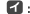 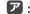 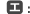 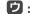 